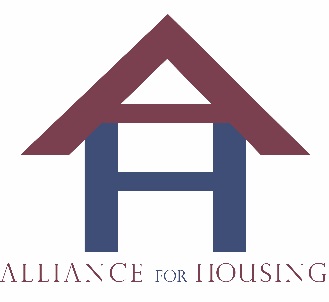  The Alliance for Housing 2021 Renewal Application and Scoring Continuum of Care Program CompetitionThe Alliance for Housing developed a renewal process to determine if Permanent Housing, Transitional Housing and Rapid Rehousing projects are performing in accordance with HUD requirements and CoC expectations. This year, grants will be renewable under the CoC Program Competition as set forth in 24 CFR 578.33 to continue ongoing leasing operating, rental assistance, HMIS, and project administration costs.  Projects are eligible for renewal if they are currently in operation and have a signed grant agreement with HUD expiring between January 1, 2022 and December 31, 2022. Renewal grants will be limited to 1 year of funding. Annually, the Alliance for Housing reviews these projects and provides guidance for renewal project funding. Scoring guidelines are listed within this document to determine if agencies comply with renewal criteria and meet the required threshold. The Alliance for Housing will provide explanations for projects that are rejected. The deadline for submitting this scoring application and supplemental information is due Wednesday, September 15, 2021 at 5PM to the Grants and Community Manager via email (aburton-alliance@oaklandhomeless.org ). Applicants that do not meet this deadline may be subject to funding reallocation or loss of funding.  The Alliance for Housing Prioritization Committee will meet, review and provide priority and ranking of projects on Monday, September 27, 2021.  During this meeting applicants will have an opportunity to talk about their application and answer any questions the committee may have via Zoom. Zoom information will be sent to the applicants.   The priority ranking (tier 1 tier 2 and bonus) will be sent out via listserve and posted on the Alliance for Housing Website on Thursday, September 30, 2021.The deadline for submitting all project renewal applications in ESNAPS as well as submitting an email pdf copy of the ESNAPS application to the Alliance for Housing, Grants and Community Manager (aburton-alliance@oaklandhomeless.org) is Thursday, October 14, 2021. Ranking In alignment with the 2021 CoC Program NOFO, existing projects will not be automatically renewed during the FY 2021 competition. As stated in the FY 2021 NOFO, projects will be divided into two tiers, wherein Tier 1 applicants will have funding priority over Tier 2. Tier 1 applicants will be prioritized by their ranking score, HUD/CoC determined high priority projects (Chronically Homeless, Youth, Veteran, and Families with Children), high performance, and meeting the needs and gaps as identified by the CoC. This year the CoC will review performance measures related to the projects.Based on guidelines set forth by HUD, ranking will also be prioritized for projects in the following order:Renewal/new projects.HMISPSH RRHTHNew projects created through bonus (ranking of bonus application priority TBD by Alliance Board/Prioritization committee)Refer to 2021 Notice of Funding Opportunity (NOFO) for the Continuum of Care Program Competition for a more detailed description of applicant updates. The FY2021 CoC planning grant will not be ranked per the NOFO therefore will not be tiered. Renewal Project Threshold Score Renewal projects are scored on 5 components: program performance, financial performance, HMIS compliance, consumer satisfaction, and CoC participation. Total scoring depends on project type.  The threshold for renewal is 65%. Projects below this threshold may not be eligible for refunding and will be offered technical assistance to improve project performance for future applicability. The Alliance for Housing reserves the right to make decisions on which projects should receive funding and/or the amount awarded based upon recommendations of the Prioritization Committee and the Alliance for Housing Board of Directors. Renewal Project Scoring OverviewThreshold: All Projects must score 65% or higher to be eligible for renewed funding. Component #1 Financial Performance 14 PointsFinancial performance is measured by the extent to which each project has expended its budgeted grant during the last project year fully completed. Applicants are responsible for submitting information from the Line of Credit Control System (LOCCS) from your HUD representative, and financial performance evidence from an Independent Auditor Report. Renewal projects must draw project funds, at a minimum, on a quarterly basis. Instances where drawdown is delayed or not serving participants may result in the project not being funded in the FY2021 CoC Program Competition. A. What percentage of your project’s grant funding has been expended? During the projects most recently completed year.*B. How often has your project completed a drawn down from ELOCCS?98% grant funding expensed: 10 points 97% - 0% grant funding expensed: 0 points Evidence of drawdown of funds at least quarterly: 4 point*Projects expending less than 100% of their grant are required to provide a written explanation. Depending on explanation, the Alliance for Housing will determine whether to target follow-up technical assistance or to deem the project ineligible.Component #2 Consumer Satisfaction- 8 PointsProjects will be scored on their submission of the following items: Who do you give your survey to, leavers? Current participants?Submission of form/survey w/ explanation of those surveyed: 2 pointNo submission: 0 pointSubmission of narrative of the results of the agency or program’s most recent survey.**Total number of forms sent-total number of forms returned= outcome PER QUESTION (with narrative of explanation if needed)Yes: 2 pointNo: 0 pointsIn what way(s) does your agency use your survey results to enhance your project(s)?Narrative with examples: 2 pointsNo narrative or example: 0 pointsParticipant involvement in decision-making or other role within the organization  Does the organization have a participant or former participant involved in: a position on the organization’s Board of Directors, peer counselor (or similar role), or a participant advisory council (or similar role)Yes, there is demonstrated participant involvement and their involvement is described: 2 pointsNo, there is not participant involvement: 0 pointsComponent #3: Continuum of Care Participation6 PointsAn agency’s participation is measured by the number of Continuum of Care meetings attended during 2020-2021. Does your agency participate in at least one CoC committee, and, if so, which one (s)?  Yes: participated: 1 pointNo: 0 points How many CoC general membership meetings including the Annual Retreat was your organization represented at in the last fiscal year? Yes: participated in meeting(s): 1 pointNo: 0 pointsWas the organization represented at five or more Alliance meetings (GM, board, committee or workgroup)? Yes: participated in 5 or more: 2 pointsLess than 5: 0 pointsHow does your agency provide equal access within Coordinated Entry?Narrative provided: 2 points
No narrative: 0 pointsAdditional Narrative*Note: This is not a scored area for this year.Please describe the mainstream and other community-based resources and partnerships your agency has to sustain permanent exits from the program (ex: job training, life skills, treating substance abuse, etc.).Does your agency use data and evidence to measure cost-effectiveness, impact of homelessness programs on positive outcomes, recovery, self-sufficiency, and reducing homelessness? If yes, please explain in detail.Does your agency work with local employment agencies and employers for training and employment opportunities for persons in project? If yes, please explain in detail.
How does your agency connect participants to mainstream health (e.g., local and state health agencies, hospitals)?Appeals Process An appeals process will be available for renewal projects that do not pass the scoring threshold (65%). All appeals will be reviewed by a group established by the Alliance for Housing Board of Directors and Project Review Committee. Members of the Appeals Committee will not have any projects that receive HUD CoC Homeless Assistance Program funding. Appeals must to be submitted in writing via email to lmccall-alliance@oaklandhomeless.org . Address all appeals to the Appeals Committee/prioritization committee and submit the following details: the issue being appealed, the argument for overturning the score, and evidence to support the argument. Please ensure that your appeal is concise and includes appropriate detail to process the review. Changes made to the project after application will not be considered. The appeal must be received by the close of the business day within 5 business days of the communication of denial of eligibility to submit for funding.  Submission must be received in a type written format (with attachments if appropriate) electronically.The decisions of the Appeal/prioritization Committee are final.Applicants that are rejected may also appeal directly to HUD by submitting a Solo Application prior to the deadline per the 2021 NOFO. Attachment Checklist:HMIS Reports- Run report for 8/1/2020 to 7/31/2021CoC - APR (canned report)Line of Credit Control System (ELOCCS print out from draws) Evidence of drawdown of funds at least quarterlyFinancial Performance Evidence from an Independent Auditor Report___________________________________________________________________________________________________________________________________________________________________________________________________________________________________________________________________________________________________________________________________________________________ (agency) confirms it has read, reviewed and is in compliance with the FY2021 NOFO as well as ensured has a Code of Conduct that complies with the requirements of 2 CFR part 200 and is included on HUD’s website.Please sign and date below.________________________________________                        _____________________			   (Sign)						(Date)ATTACHMENT 1ATTACHMENT 1Points#1Financial Performance14#2Consumer Satisfaction8#3CoC Participation6ATTACHMENT 2ATTACHMENT 2ATTACHMENT 2#4Program Performance85#5HMIS Compliance34Total Points PossibleTotal Points Possible147Agency Name:Grant Name:Grant Type (PSH/RRH/TH):Grant Number:CategoryPoints PossibleProvide a copy of your client satisfaction/feedback form or survey.2Project enhancement or change via feedback narrative2C. Narrative of the results of the survey’s outcome2D. Participant involvement in decision-making or other role within the organization2TOTAL8Agency’s Participation in the CoC Meetings(applies to only one category)Possible PointsA. Agency participation on at least one CoC committee1B. General membership attendance/Annual retreat1C. Organization represented at 5 or more meetings2E. Narrative of CE agency involvement.2Total:6